 Yadkin-Pee Dee Water Management Group  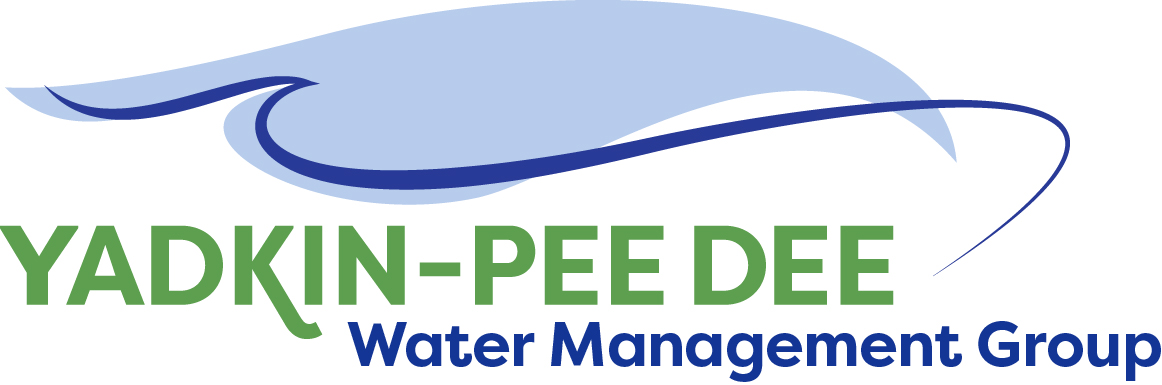                   AGENDAYadkin-Pee Dee Water Management Group Meeting12PM to 2:30PM, April 30, 2020Virtual Meeting (Zoom)  Welcome and Review of Agenda			            Jim Behmer, ChairLunch will be providedApprove minutes from December 2019 meetingApproval and Review of Meeting Report			AllRound Table Discussion						AllHDR Updates – Stakeholder Advisory Group                                J. Williams& Scenarios                                                                                          Discuss OASIS Presentation & DEQ Progress on Modeling	Warren Miller/AllAdministrative Items                      		                     	Jim Behmer/AllGroup Member and Other Updates				Jim Behmer/AllDiscussion of Next Meeting Agenda 				All